   БОЙОРОК                                                                                   РАСПОРЯЖЕНИЕ«14» июль 2021 й.                      	   № 27 р   	               «14» июль 2021 г.О списании материальных ценностей Согласно актов № б/н от 30 июня 2021 года, № б/н от 12 июля 2021 года о списании материальных ценностей в соответствие с действующим законодательством, руководствуясь Уставом сельского поселения Старотумбагушевский сельсовет муниципального района Шаранский район Республики Башкортостан:Списать материальные ценности на сумму 17 148, 00 рублей в связи с расходованием для нужд администрации сельского поселения:- бордюр в количестве 32 шт.,- плитка тротуарная плитка «Доска серая» 300*300*30 в количестве 57 шт.,- цемент М-400 25 кг. в количестве 8 шт.,- бумага Снегурочка А4 в количестве 12 шт.,- скоросшиватель карт Дело в количестве 91 шт.,- пожарные дымовые извещатели в количестве 14 шт.,- рукав пожарный ПТ д.51 в количестве 1 шт.2. Обнародовать настоящее постановление в здании администрации сельского поселения Старотумбагушевский сельсовет и на официальном сайте сельского поселения в сети Интернет.3. Настоящее распоряжение вступает в силу с момента его обнародования.4. Контроль за исполнением настоящего распоряжение оставляю за собой.Глава сельского поселения                                         И.Х. БадамшинБашкортостан РеспубликаһыныңШаран районымуниципаль районыныңИске Томбағош  ауыл советыауыл биләмәһе ХакимиәтеҮҙәк урамы, 14-се йорт, Иске Томбағош  ауылыШаран районы Башкортостан Республикаһының 452636 Тел.(34769) 2-47-19, e-mail:sttumbs@yandex.ruwww.stumbagush.sharan-sovet.ru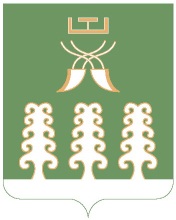 Администрация сельского поселенияСтаротумбагушевский сельсоветмуниципального районаШаранский районРеспублики Башкортостанул. Центральная, д.14 д. Старотумбагушево                             Шаранского района Республики Башкортостан, 452636 Тел.(34769) 2-47-19, e-mail:sttumbs@yandex.ru,www.stumbagush.sharan-sovet.ru